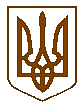 УКРАЇНАБілокриницька   сільська   радаРівненського   району    Рівненської    області(двадцять восьма чергова сесія сьомого скликання)РІШЕННЯвід  27 червня   2018 року                                                                                  № 788Про надання дозволу на розробленняпроекту землеустрою щодо відведення земельної ділянки у приватну власність гр.Онищуку Андрію Віталійовичу	Розглянувши заяву громадянина Онищука А.В. з метою надання у приватну власність земельну ділянку для ведення особистого селянського господарства та керуючись пунктом 34 частини першої статті 26 Закону України “ Про місцеве самоврядування в Україні ”, статей 12, 118, 121, Земельного кодексу України, сесія Білокриницької сільської радиВ И Р І Ш И Л А :Надати гр. Онищуку Андрію Віталійовичу дозвіл на розроблення проекту землеустрою щодо відведення земельної ділянки у приватну власність  орієнтовною площею 0,09 га за рахунок земель запасу сільськогосподарського призначення в с. Біла Криниця на території Білокриницької сільської ради Рівненського району Рівненської області для ведення особистого селянського господарства.Гр. Онищуку Андрію Віталійовичу у місячний термін звернутися до суб’єкта господарювання, що є виконавцем робіт із землеустрою, згідно із законом, для розроблення проекту землеустрою щодо відведення у приватну власність земельної діляноки.Після погодження проекту у порядку встановленому статтею 186 Земельного кодексу України проект землеустрою подати до сільської ради на розгляд і затвердження та передачі земельної діляноки у приватну власність.Контроль за виконанням даного рішення покласти на земельну комісію сільської ради.Сільський голова                                                                                       Т. ГончарукПленарне засідання двадцять восьмої  чергової сесіїБілокриницької сільської ради сьомого скликання27 червня  2018 року
ВІДОМІСТЬдля поіменного голосування з питання:«Про надання дозволу на розроблення проекту землеустрою щодо відведенняземельної ділянки у приватну власність гр.Онищуку Андрію Віталійовичу»Голосували:    «за» - 	16	                          «проти» - 	0	                          «утримався» - 	0	                          «не голосував» - 	0	Голова комісії                                                                      ____________________Секретар комісії                                                                   ____________________Член комісії                                                                          ____________________№з/пПрізвище, ім’я, по батьковіЗаПротиУтри-мавсяНе приймав участь в голосуванні1.Гончарук Тетяна Володимирівназа2.Галябар Роман Олександровичвідсутній3.Власюк Світлана Андріївназа4.Данилюк Наталія Василівназа5.Семенюк Марія Петрівнавідсутня6.Дем'янчук Віталій Григоровичза7.Зданевич Оксана Данилівназа8.Кисіль Тетяна Михайлівназа9.Панчук Ярослав Петровичвідсутній10.Ящук Оксана Костянтинівназа11.Целюк Тетяна Лонгінівназа12.Плетьонка Андрій Васильовичза13.Вовчик Юрій Анатолійовичза14.Дубіч Анатолі Миколайовичвідсутній15.Захожа Інна Анатоліївнавідсутня16.Морозюк Оксана Дмитрівназа17.Казмірчук Олена Юріївназа18.Денисюк Іван Миколайовичвідсутній19.Кравченко Алла Дмитрівназа20.Люльчик Валерій Федоровичза21.Клименко Тарас Володимировичза22.Ляшецька Надія Миколаївназа23.Ящук Олена АдамівнавідсутняВсього:Всього:16